	Obec   Most pri Bratislave, Bratislavská 96/98, 900 46 Most pri Bratislave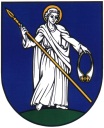 	Matričný úradŽiadosť o zápis matričnej udalosti do osobitnej matrikyPodpísaný/á................................................ rodné priezvisko.......................................................Narodený/á..............................................v....................................................................................Rodinný stav................................................ číslo OP...................................................................Štátny občan SR, trvale bytom......................................................................................................Žiadam o zápis matričnej udalosti do osobitnej matriky (narodenie, sobáš, úmrtie)..................................................., ktoré sa uskutočnilo v štáte......................................									.............................................										      PodpisV Moste pri Bratislave, dňa...........................Súhlasím so spracovaním uvedených osobných údajov v zmysle zákona č. 18/2018 Z. z. o ochrane osobných údajov a o zmene a doplnení niektorých zákonov v znení neskorších predpisov na účel spracovania tohto ohlásenia v rozsahu poskytnutých údajov.